Publicado en 29003 Málaga el 03/05/2017 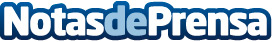 FEDAMA APTRA renueva acuerdo de colaboración con la firma LABORAL GROUPDesde que en 2011 FEDAMA APTRA y Laboral Group llegaran al acuerdo de proporcionar a las empresas asociadas de un nuevo servicio de asesoría sobre la Ley de Protección de Datos, recientemente han vuelto a renovar el acuerdo con mejores condiciones, desarrollando una campaña de promoción de los servicios de asesoramiento de protección de datos de carácter personal. Datos de contacto:Francisca JesusNota de prensa publicada en: https://www.notasdeprensa.es/fedama-aptra-renueva-acuerdo-de-colaboracion Categorias: Automovilismo Andalucia Seguros Industria Automotriz Consultoría http://www.notasdeprensa.es